Памятка о комендантском часеС 20 мая 2008 года в Российской Федерации фактически введен комендантский час для несовершеннолетних детей. Закон «О мерах по профилактике безнадзорности и правонарушений несовершеннолетних» предусматривает, что дети возрасте от 7 до 18 лет не могут появляться в общественных местах без сопровождения родителей или законных представителей с 22:00 до 06:00.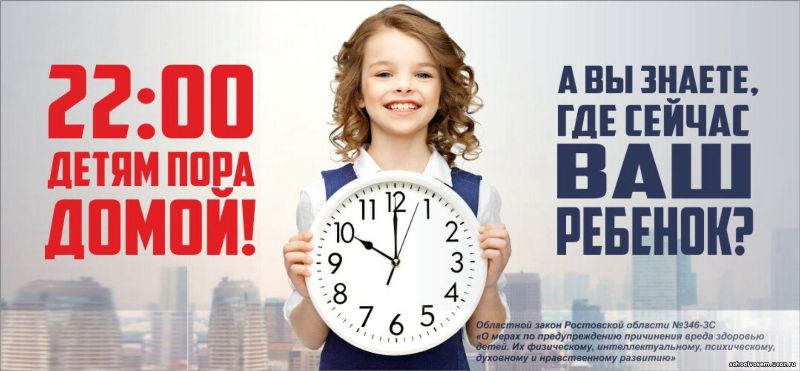        Комендантский час – это законодательная мера, направленная на защиту детей и запрещающая им находиться на улице и в общественных местах без сопровождения взрослых в ночное время суток. Комендантский час является одной из мер данной защиты.       В ночное время без сопровождения родителей, заменяющих их лиц или лиц, осуществляющих мероприятия с участием детей, подросткам до 18 лет запрещено находиться в общественных местах, к которым относятся:- улицы, площади, парки, скверы;- стадионы, детские и спортивные площадки, пляжи;- кладбища;-дворы, места общего пользования многоквартирных домов — подъезды, лестничные площадки, лифты;- транспортные средства общего пользования, вокзалы, станции, речные порты, аэропорты;-объекты для обеспечения доступа к Интернету, предприятия торговли и общественного питания, развлечения, досуга, где предусмотрена продажа алкогольной продукции и пива.          Ночным признано время с 22 до 6 часов       Что будет, если обнаружат ребенка в неположенном месте в неположенное время?    В случае обнаружения ребенка в ночное время без сопровождения законных представителей,  устанавливает личность несовершеннолетнего, его адрес проживания, телефон, данные о родителях. После этого нарушителя доставляют домой. В случае невозможности установить местонахождение родителей, несовершеннолетнего доставляют в специализированное учреждение. На родителей ребенка составляют административный протокол, который направляется на комиссию по делам несовершеннолетних и защите их прав, которой принимается решение о размере штрафа. За несовершеннолетних детей ответственность несут родители либо законные представители (опекуны, попечители). Наказание для взрослых, не уследивших за своим ребенком, предусмотрено в виде административного штрафа согласно ч.1 ст.5.35 КоАП РФ (ненадлежащего исполнения родителями своих обязанностей по воспитанию и содержанию детей). Должностное лицо, допустившее пребывание ребенка на «запретном» объекте, поплатится за это штрафом от 3 до 5 тысяч рублей.        Родители (законные представители), контролируйте пребывание своих несовершеннолетних детей в ночное время.     Ответ на вопрос: «А ваши дети дома в 22 часа?» - для всех родителей имеющих  детей, не достигших восемнадцатилетнего возраста, должен быть одинаковым: «Конечно, дома!»